Attachment 32http://asa24.westat.com
Top of FormBottom of Form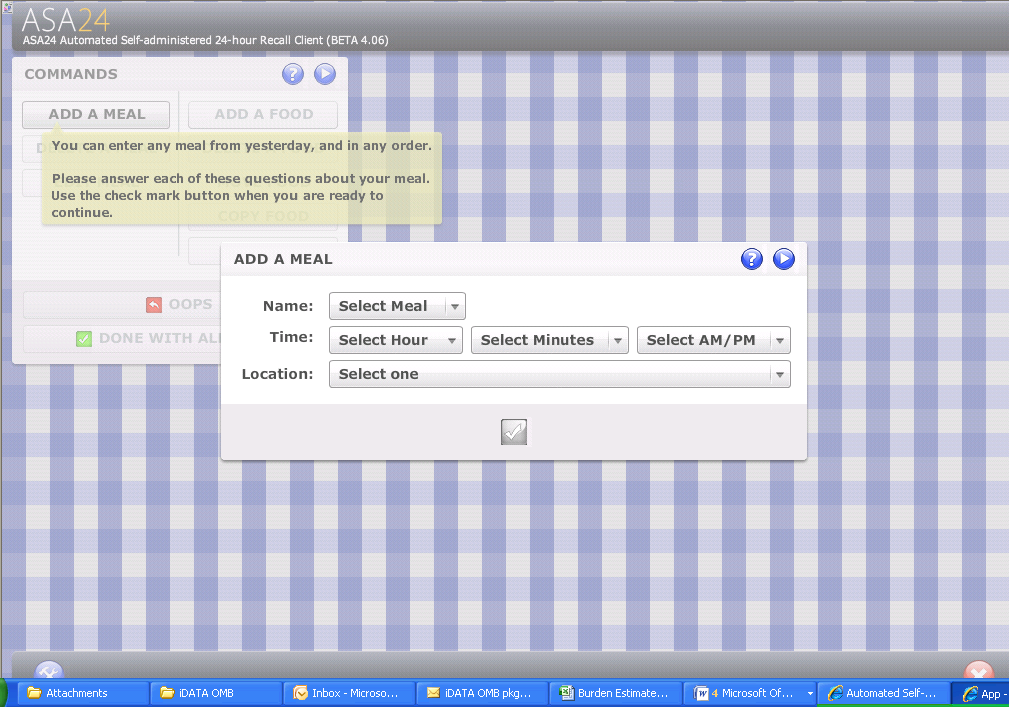 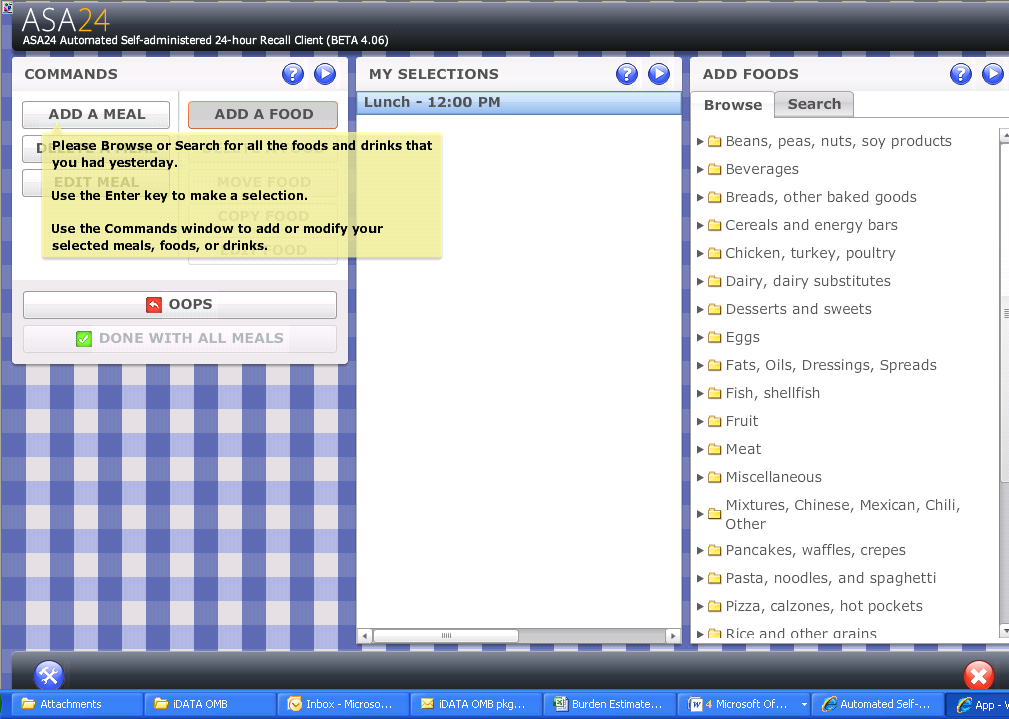 